0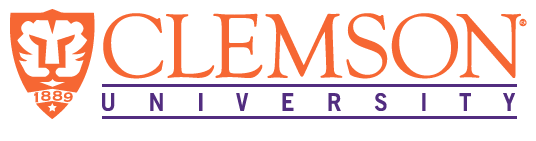 EEES Department Seminar“welcome Seminar” 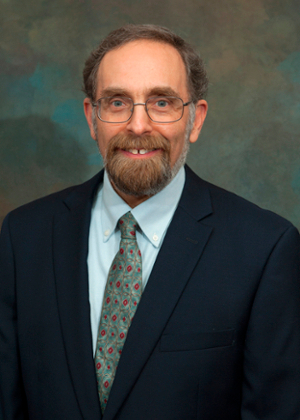 Presented ByDr. David L. Freedman, Ph.D.Professor and Chair2:30 PMFriday, August 20, 2021Rich Lab AuditoriumPicnic following Seminar